ANEXO VII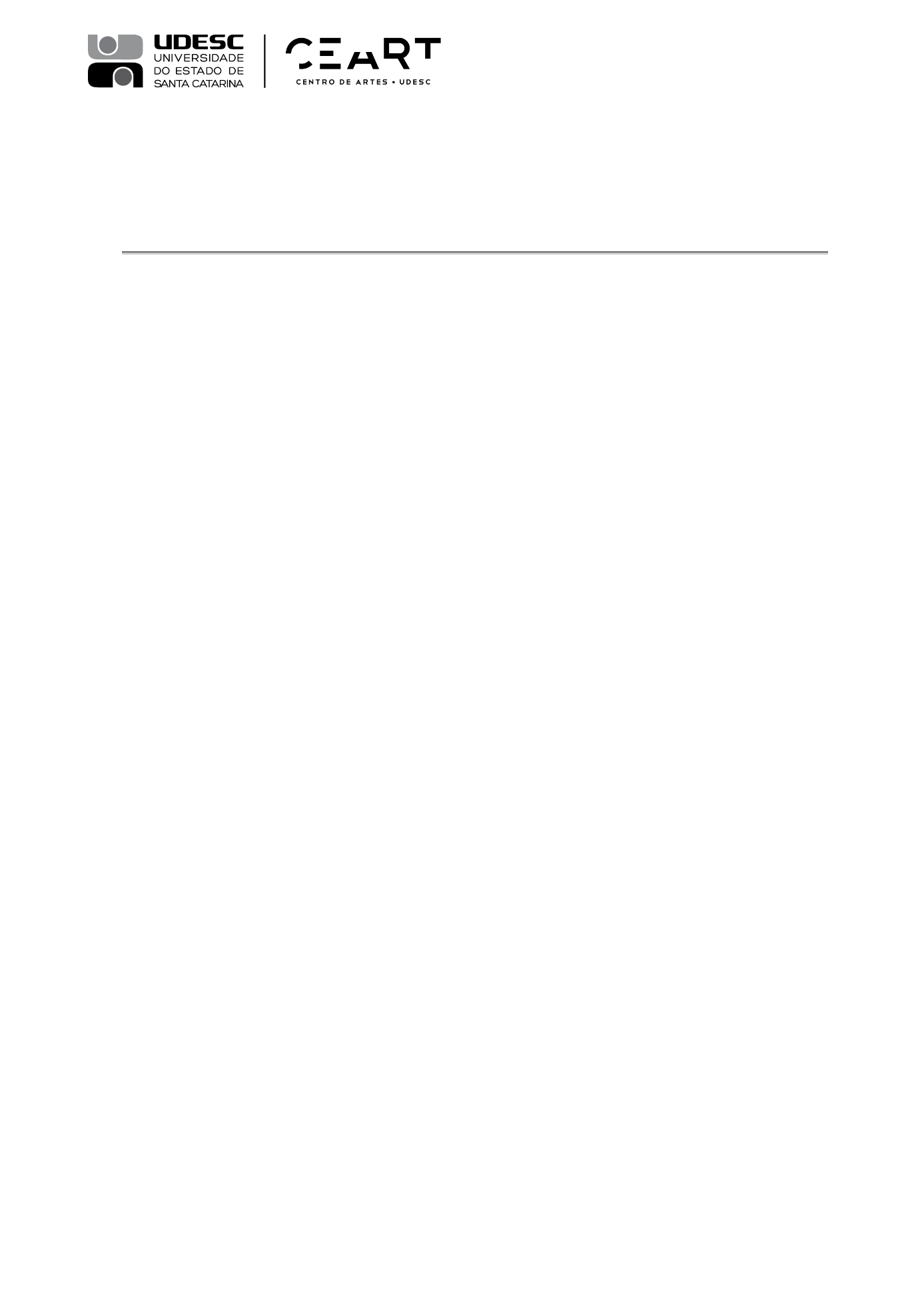 FORMULÁRIO DE CONVERSÃO DO ESTÁGIO NÃO OBRIGATÓRIOCOMO ESTÁGIO CURRICULAR OBRIGATÓRIO(Documento a ser entregue a Coordenação de Estágio do CEART no início do período de estágio – 3 vias)JUNTO A ESTE DOCUMENTO DEVERÁ SER ENTREGUE UMA CÓPIA DO CONTRATO COM A CONCEDENTEEu ...................................................................................................................................... aluno(a) regulardo Curso de Bacharelado em Design – Habilitação em Design .........................................., com número de matricula ..........................................................., RG número ..............................................., solicito a validação do estágio	na unidade concedente............................................................................................ ....................................................................................................................................................................,com CNPJ/CPF: ..................................................., localizada no endereço .............................................. ....................................................................................................................,  sob  a  Supervisão  do  Sr(a)  ........................................................................, com cargo .............................................................. como Estágio Curricular Obrigatório, estando ciente e de acordo com os critérios de validação abaixo:As clausulas do Termo de Estágio Não Obrigatório deverão atender às correspondentes do termo de Estagio Curricular Obrigatório do Bacharelado em Design e quaisquer divergências serão assumidas por minha pessoa e/ou a empresa concedente;Serão atendidas todas as obrigatoriedades exigidas na Normativa de Estágio Curricular Obrigatório do Curso de Bacharelado em Design;Este documento só terá validade durante o período de vigência de matrícula do acadêmico na disciplina de Estágio Curricular Obrigatório.-----------------------------------------	-------------------------------------------     Coordenador de Estágio do    					(Nome legível e Assinatura)              Curso (DI ou DG)                                                                                         Professor Orientador de Estágio	-----------------------------------------	-------------------------------------------        Aluno/Estagiário           (Nome legível e Assinatura)                       ConcedenteFlorianópolis,	dede 2022	.–	Florianópolis,	dede 2022.(data inicial do estágio)(data final do estágio)